705000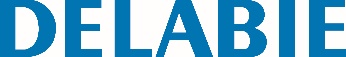 Emboque de junçãoReferência: 705000 Informação para prescriçãoCom flange.Tubo Ø 55.Para tubo Ø 32.